  Felmérőprogram 	9-14 éves korú tornászok számáraKészítette:	Bordán CsabaA munkacsoport tagjai:	Halmos CsabaKovács Antal Tamás Szóra Lóránd Tóth LeventePuskás PéterKöszönet:	Minden edzőnek, aki az új felmérőprogram megalkotásában tevékenyen részt vett és hathatós segítséget nyújt egy új szemléletű utánpótlás nevelés elindításában.TartalomBevezetésA felmérő program a versenyprogrammal és annak gyakorlatanyagával együtt képez egy egészet. A technikai részben az egyes szerek speciális követelményéit követve, korosztályokra lebontva alkottuk meg a feladatokat. Az adott korosztályokban meghatározott gyakorlatok kulcselemei, bónuszelemei valamint a következő korosztály gyakorlatainak bónuszelemei azok, melyek a felmérő gerincét képezik.A program több célú. Alapvető szerepe van egyrészt az élsportra való kiválasztásban, másrészt a versenyeredményekkel együtt egy objektív válogatási elvet biztosít az arra alkalmas tornászok korosztályos válogatott keretekbe kerülésére. Ezeken felül, nagy szerepe van egy korszerű felkészítési rendszer és egy egységes technikai arculat kidolgozásában.A felmérő továbbá iránymutató kevésbé tapasztalt edzőknek. A korosztályos versenygyakorlatokkal együtt egy jól használható vezetőszár lehet, mely segítségül szolgál a mindennapi munkához.A tornászok képzésében alapvető szerepe van a kondicionális és a koordinációs képzésnek. Ennek okán a felmérő két fő részre oszlik. A koordinációs rész a szereken bemutatott technikai követelményekkel, a kondicionális rész az erővel és ízületi mozgékonyággal teszi teljessé a felmérést.ÉrtékelésA következő pontok képezik az értékelés alapjátA bemutatott és a leírt elemek, elemkapcsolatok azonosságaA bemutatott elemek, elemkapcsolatok technikájaKivitelAdott esetben az érkezésMinden korosztályban és valamennyi speciális követelmény csoporton belül 6 különböző nehézségi fokú/értékű elemet, elemkapcsolatot lehet bemutatni. Ezek az „egyszerűtől a nehézig” alapelvet követve épülnek fel.A tornász és edzője elemcsoportonként egy a korosztálynak és tudásnak megfelelő értékű elemet választhat a felsorolt lehetőségek közül és ezeket sorban mutatja be a bíróknak.A bemutatott elem értékelése 0-5 pontig terjed 0,5 pontos különbségekkel.Minden technikai végrehajtásnál követni kell a FIG szabályait. A szőnyeg használatáért nincs plusz levonás.Az egyes nehézségi fokok/értékek nem minden esetben vannak teljesen kihasználva, és létezik olyan korosztály is, ahol egy adott elemcsoportban nem kell/lehet bemutatni elemeket. Ezek megítélésekor az adott korosztály képességeit vettük figyelembe.Megelőző és befejező elemAz elemek, elemkapcsolatok értékelésénél – amennyiben az elemnél nincs egyértelműen jelezve – szükséges egy megelőző és egy befejező elem végrehajtása. Ezek bármilyen elemek lehetnek, a cél, hogy a tornász egy rendezett kezdő és befejező helyzetet mutasson. Amennyiben a bemutatott elem vagy elemkapcsolat kezdete és vége nem a torna sajátosságának megfelelően igényesen kivitelezett, a hibákon felül büntető levonás alkalmazandó.Fő elemekA legtöbb nehézségi fok valamely elemkapcsolatból áll. Ezeken belül minden esetben egy fő elemet kell értékelni. A programban ezek vastagon szedetten szerepelnek. Az elemkapcsolat többi mozgáseleme is az értékelés része, de a fő elem értékelése a mérvadó.A több elemből álló követelmények értékeléseA bemutatott elemek egyenként kapnak pontot, a pontszámok összegét átlagolva kapjuk meg az adott elemkapcsolat végső értékét.Kísérletek számaA versenyzőnek csak úgy, mint a versenyen egy lehetősége van a bemutatásra. Ez is azt szolgálja, hogy a versenyző és edzője alaposan átgondolva, az edzésen tanultakat és ott már sikeresen végrehajtott elemeket mutasson be a felmérőn.A nehézségi fok/elemérték bejelentéseA nehézségi fokot/elemértéket a bemutatás előtt a bírók részére le kell adni. Ez bevezetésre kerül az arra készített formanyomtatványba. Ezután a bemutatandó elemen változtatni nem lehet.
A helyszíni nevezésnél minden edző köteles leadni a bemutatandó elemek listáját, nyomtatott formában. A változtatás jogát továbbra is fenntartjuk.Azonos gyakorlatelemeknél különböző magasságokkal (lábfej, csípő, váll magassága a szerhez viszonyítva) a nehézségi fokot nem kell bejelenteni. Ezekben az esetekben a bírók döntik el, hogy melyik nehézségi fokot milyen értékkel alkalmazzák a végső pontszám megállapításakor. Hasonló helyzet áll fent lovon a pároskörök esetében. Itt esés esetén alkalmazhatnak a bírók egy alacsonyabb nehézségi fokot, de a végrehajtási értékből az esés miatt 1,0 pontot le kell vonni.Bemutatási kritériumA versenyzők versenyfelszerelést viselnek. A bemutatott elemeket, elemkapcsolatokat minden esetben a versenyszólításnak megfelelően kell kezdeni és befejezni.Egy fogáson belül több elem is bemutatható.Szólítási sorrend a szereken nincs.10-11 évesek is használhatnak polifoamot a felkaros elemek bemutatásánál.ÉrkezésekTalaj: 9 / 10-11 évesek a talajt az akrobatikus csíkon mutathatják be. 12-13 / 14 éveseknél a bemutatás a nagy talajon történik (csak a verseny talaj területét lehet használni, plusz szőnyeg engedélyezett, azaz használatért nincs levonás).Gyűrű, korlát, nyújtó: Szivacsgödör használata nem engedélyezett. Az elemeket versenykörülmények között használt érkezésre kell bemutatni. Plusz szőnyeg használata lehetséges. A magasság a legfelső szőnyeg tetejétől, a szer magasságáig van meghatározva. Minden korosztály versenyén is használható plusz szőnyeg/bála megengedett a felmérőn is.Ugrás: érkezése verseny magasság, kemény érkezővel a tetején (ha csak gödörbe oldható meg a verseny lebonyolitása), plusz szőnyeg használható.Táblázat az egységes értékelésértKorosztályok 2018-tól a Magyar Torna Szövetség által rendezett felmérésekenTALAJLÓGYŰRŰSzerUGRÁSKét ugráscsoportból kell egy-egy ugrást választani. Az ugrásokhoz trampolin/trampolin-ugródeszka használata kötelező.Az ugrásokhoz trampolin/trampolin-ugródeszka használata kötelező.KORLÁTNYÚJTÓKondicionális képességek felméréseErőSprintA táv 20 méter. A tornász önállóan indul.Helyből távolugrásHelyből, páros lábról történő elugrás.  A távolságot az érkezés leghátsó pontjától kell mérni.Függeszkedés kötélenKötél magassága 4 méter. Kiinduló helyzet terpeszülés, a két kéz egymás felett a mellkas magasságában. Az időmérés az első kézmozdulatnál indul. A 3. ponttól kezdve a lábbak terpesz ülőtartásban.PároskörA pároskörök 0,3 pontos levonásig fogadhatóak el. A bíró hangosan jelezheti a nem elfogadott köröket vagy bármi más módon jelezheti az elfogadott és nem elfogadott párosköröket.KézállásKorláton fellendülés után az edző biztosíthatja a kézállást. A lábak elengedésével indul az időmérés. Gyűrűn a lábak zárásával indul az időmérésTámaszmérlegA támaszmérleget alacsony korláton kell bemutatni. A zsugor támaszmérleg helyzetét támaszból, a terpesz támaszmérleg helyzetét terpesz támasz ülőtartásból vagy kézállásból ereszkedve lehet elérni.Hegyes ülőtartásA hegyes ülőtartást minden esetben támaszból kell kezdeni.Emelések kézállásbaAz emelés kézállásokat minden esetben a technikai követelményeknek megfelelően kell bemutatni.Szer: a vállszélesség miatt megengedett az állítható szélességű földi karfa használataÍzületi mozgékonyságOldalspárgaA véghelyzetet legalább 3 mp-ig kell megtartani. A képek tájékoztatóak, igazodási pontot jelentenek az értékeléshez.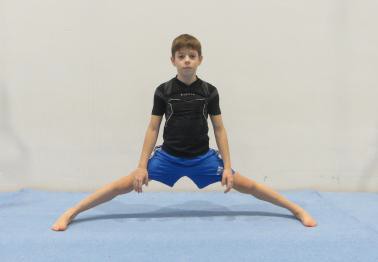 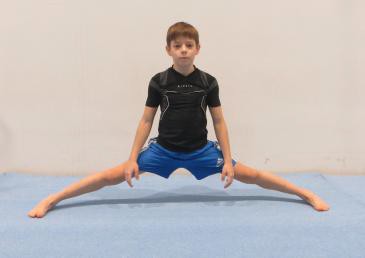 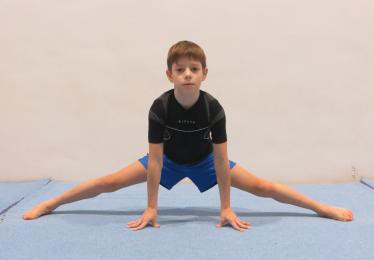 1 pont				2 pont				3 pont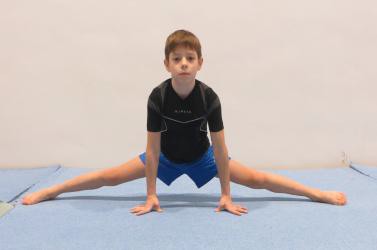 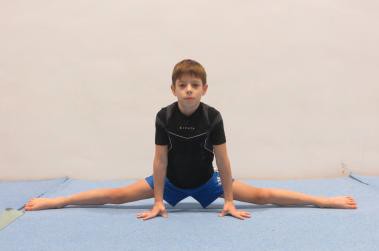 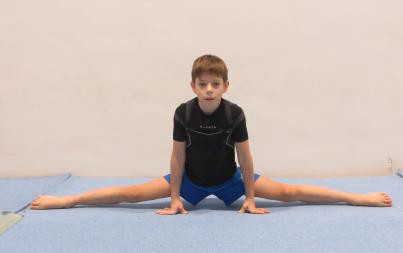 4 pont				5-6 pont			7-8 pont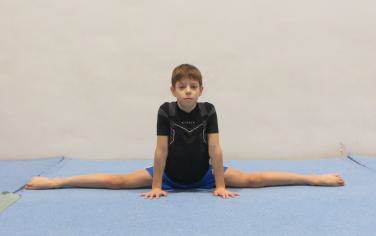 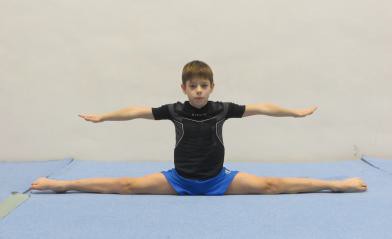 9 pont				10 pontHaránt spárga, bal és jobbA véghelyzetet legalább 3 mp-ig kell megtartani. A képek tájékoztatóak, igazodási pontot jelentenek az értékeléshez.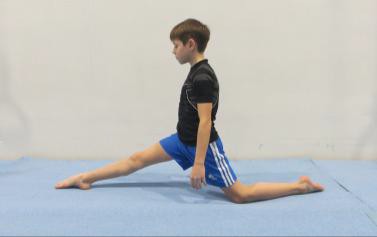 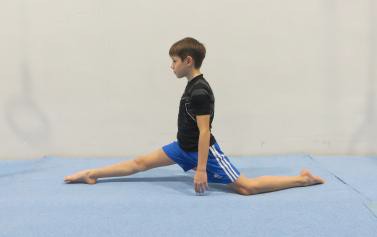 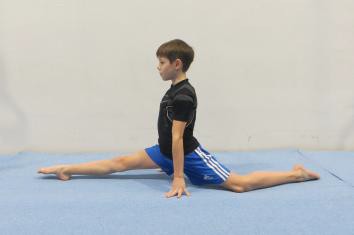 1 pont				2 pont				3 pont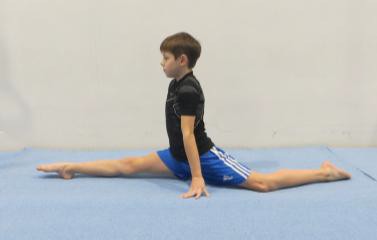 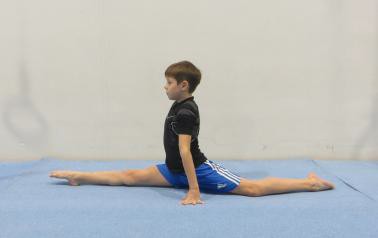 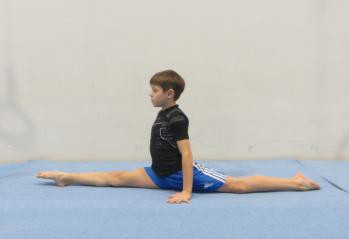 4 pont				5-6 pont			7-8 pont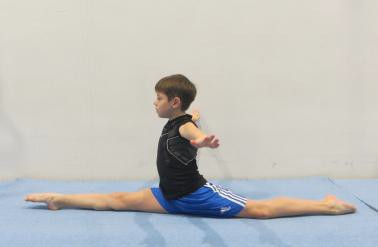 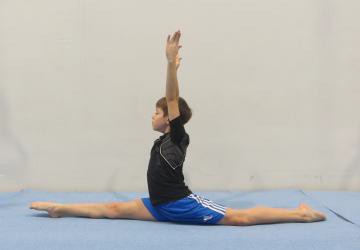 9 pont				10 pontHídA véghelyzetet legalább 3 mp-ig kell megtartani. A képek tájékoztatóak, igazodási pontot jelentenek az értékeléshez.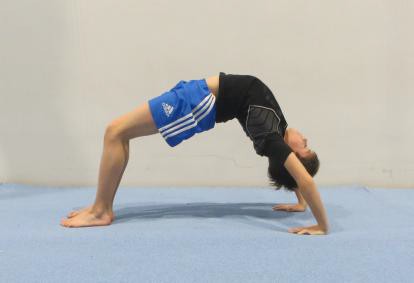 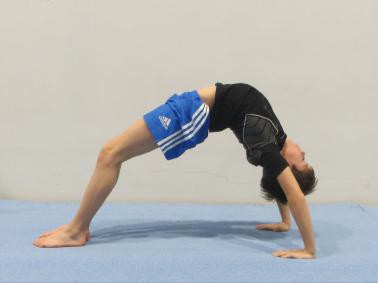 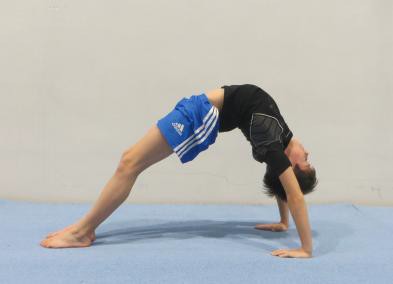 1 pont				2-3 pont			4-5 pont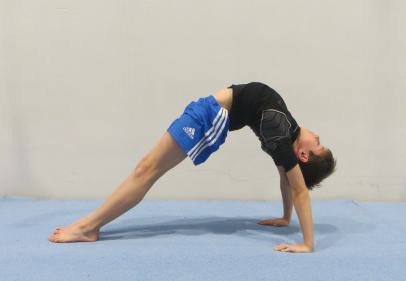 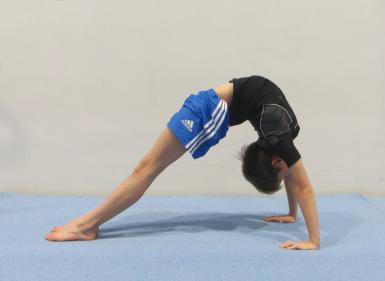 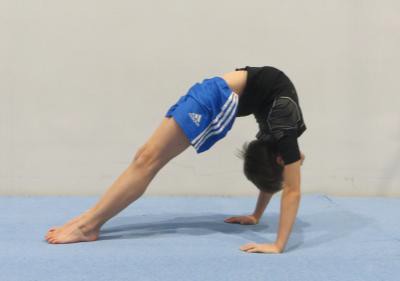 6-7 pont			8-9 pont			10 pontTörzshajlítás előre zárt nyújtott lábbalA gyakorlatot egy torna padon vagy szekrény felsőrészen, zárt nyújtott lábbal kell bemutatni. A mérés a pad lapjától indul és a törzshajlítás mértékét a tornász ujja mutatja a padra erősített mérőszalagon.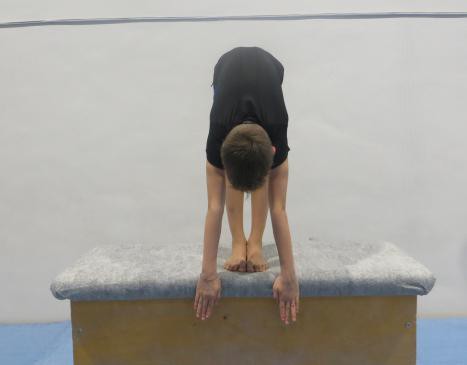 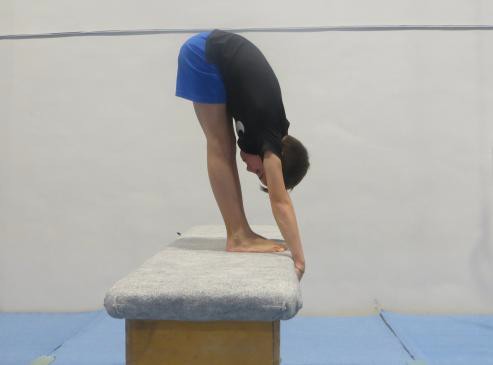 12.5. Előre hajlítás 90° -os terpeszülésbenA botot alsó fogással kell tartani. A véghelyzetet legalább 3 mp-ig kell megtartani. A képek tájékoztatóak, igazodási pontot jelentenek az értékeléshez.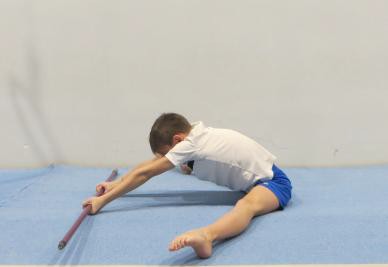 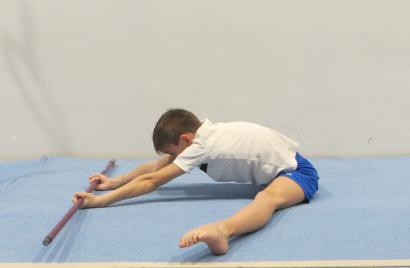 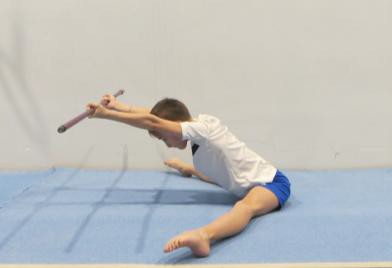 1-2 pont			3-4 pont			5-6 pont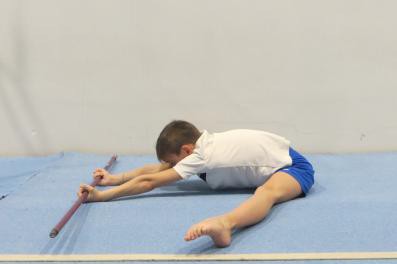 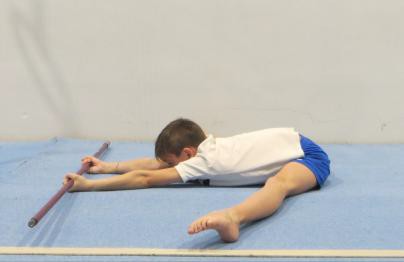 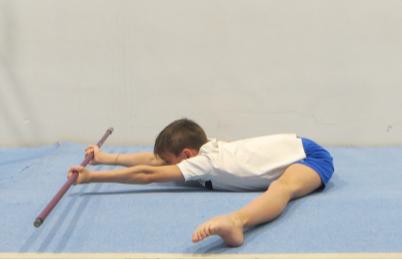 7-8 pont			9 pont				10 pont12.6. VállátforgatásA botra egy mérőszalag van ragasztva, ez mutatja a kezek közötti távolságot. A táblázatban olvasható eredmény a vállszélesség és a kezek közötti távolság különbsége.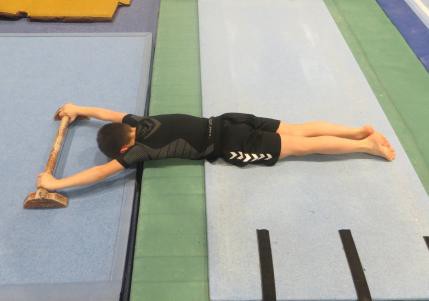 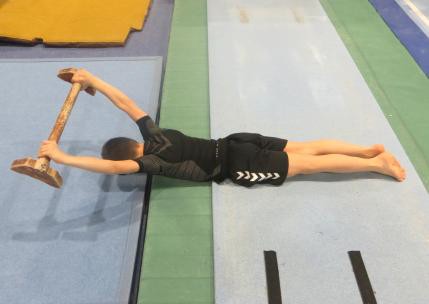 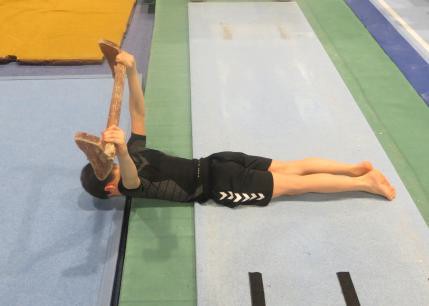 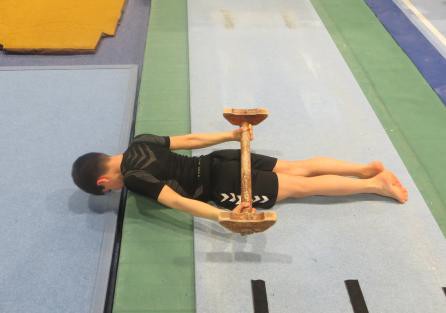 12.7. Magastartás a falnálA gyakorlatot nyújtott zárt ülésben kell bemutatni, a karok teljes hosszukban a kézháttal együtt kell, hogy a falhoz simuljanak. Legjobb esetben a teljes hát érinti a falat és a karokat erőlködés nélkül tartja a tornász 5 mp-ig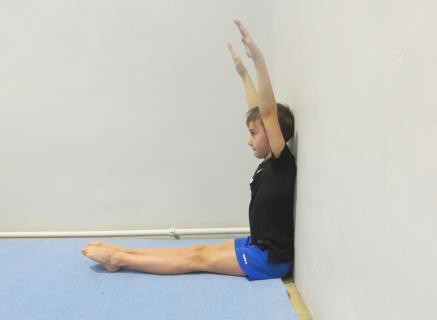 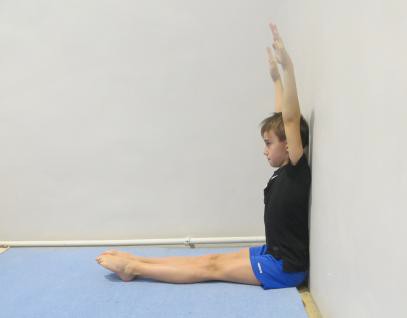 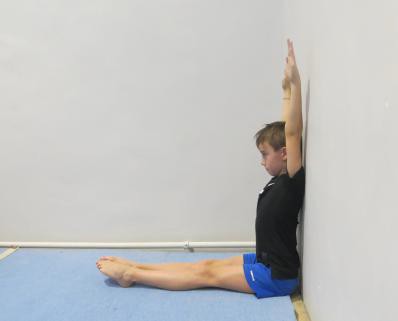 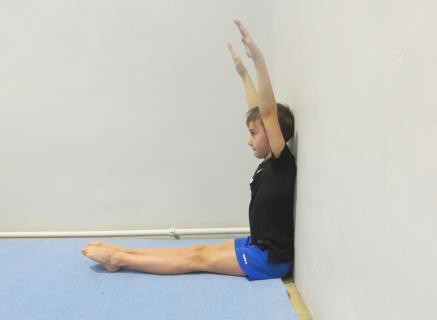 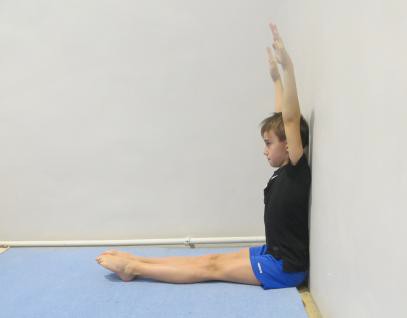 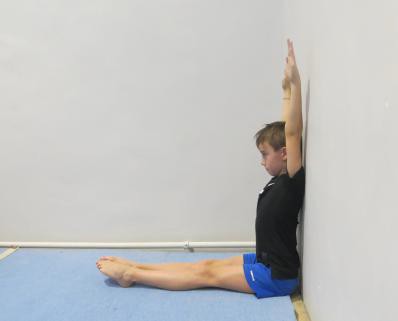 1-2 pont			3-4 pont			5-6 pont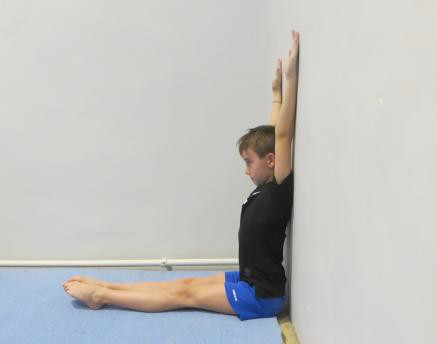 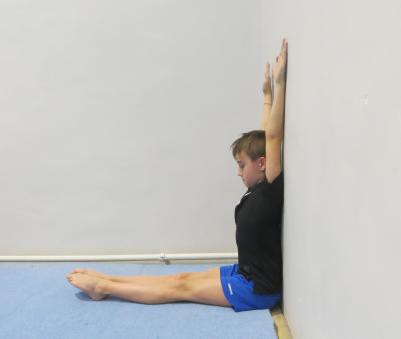 7-8 pont			9-10 pontLó:	Kápás ló	Helyből távolugrás:	Mérőszalag 90%-os kápás ló		Méteres bot azKápa nélküli ló test	érkezés méréséhezKörzsámoly 40 cm szélesKápás körzsámoly	Függeszkedés:	Mászókötél(4 méter)Gyűrű: Verseny gyűrű	Pároskör:	Körzsámoly 2 db 30 cm-es bála		Földi kápaGurtniÉrkező szőnyegek	Kézállás:	Földi korlát GyűrűUgrás: 80 cm magas ugródombUgrószer (asztal)	Támaszmérleg:	Korlát, stopper UgródeszkaTrampolin ugródeszka	Hegyes ülőtartás:	Korlát, stopper Érkező szőnyegekFutócsíkKorlát: Magas korlát	Emelés kézállásba:	KorlátAlacsony korlát	Törzshajlítás előre:	Tornapad, Alacsony korlát magasságú szőnyegezés		mérőszalag (cm) Érkező szőnyegekVállátforgatás:	Bot (ca. 1m)Nyújtó: Verseny nyújtó	mérőszalag (cm)Állítható magasságú nyújtó GurtniFellépő kocka vagy szekrény felsőrészekPontLevonásTechnikaKivitelÉrkezési hibák5,0 pontnincs levonásnincs levonásnincs levonásnincs levonás4,5 pontnincs levonásnincs levonásnincs levonásnincs levonás4,0 pont0,1 pontkis hibakis hibakis hiba3,5 pont0,2 pontkis hibakis hibakis hiba3,0pont0,3 pontközepes hibaközepes hibaközepes hiba2,5 pont0,4 pontközepes hibaközepes hibaközepes hiba2,0 pont0,5 pontnagy hibanagy hibanagy hiba1,5 pont0,6-0,9 pontnagy hibanagy hibanagy hiba1,0 pont≥ 1,0 pontEsésé esetén. Hibásan vagy hiányosan végrehajtott elem, elemkapcsolat a fent jelölt levonásoknál nagyobb levonással.Esésé esetén. Hibásan vagy hiányosan végrehajtott elem, elemkapcsolat a fent jelölt levonásoknál nagyobb levonással.Esésé esetén. Hibásan vagy hiányosan végrehajtott elem, elemkapcsolat a fent jelölt levonásoknál nagyobb levonással.0,5 pont≥ 1,0 pontEsésé esetén. Hibásan vagy hiányosan végrehajtott elem, elemkapcsolat a fent jelölt levonásoknál nagyobb levonással.Esésé esetén. Hibásan vagy hiányosan végrehajtott elem, elemkapcsolat a fent jelölt levonásoknál nagyobb levonással.Esésé esetén. Hibásan vagy hiányosan végrehajtott elem, elemkapcsolat a fent jelölt levonásoknál nagyobb levonással.0,0 pont≥ 1,0 pontnem felismerhetőnem felismerhetőnem felismerhetőÉletkorGYERMEK KEZDŐGYERMEK HALADÓSERDÜLŐ KEZDŐSERDÜLŐ HALADÓ141312111099 éves10-11 éves versenyzők12-13 éves versenyzők14 éves versenyzők9évesekÉrtékBemutatható elemek, elemkapcsolatokSzerNem akrobatikus elemek1terpeszállás; emelés kézállásbaNem akrobatikus elemek2zártállás; emelés kézállásba terpesztett lábbalNem akrobatikus elemek3térdelőtámaszból emelés kézállásbaNem akrobatikus elemek4térdelőtámaszból emelés kézállásba, ereszkedés vagy gurulás előre alapállásba; gurulóátfordulás hátra kézálláson át nyújtott karral és nyújtott lábbalNem akrobatikus elemek5gurulóátfordulás előre terpesz támasz ülőtartáson át emelés kézállásba, ereszkedés csípőhajlítással állásba; guruló átfordulás hátra nyújtott karral és nyújtott lábbal kézállásbaNem akrobatikus elemek6szabadon választott elem (minimum "B" érték)Akrobatikus elemek előre1fejenátfordulás szögállásba, karok magastartásbanAkrobatikus csíkAkrobatikus elemek előre2kilépés; kézenátfordulás (magasított kiinduló helyről 25 cm)Akrobatikus csíkAkrobatikus elemek előre3ugródeszkáról szökkenéssel, vagy egy lépés szökkenéssel, kézenátfordulás, dőlés hasonfekvésbeAkrobatikus csíkAkrobatikus elemek előre4maximum 3 lépés, kézenátfordulás, repülő gurulóátfordulásAkrobatikus csíkAkrobatikus elemek előre5maximum 3 lépés, szabadátfordulás előre zsugorhelyzetbenAkrobatikus csíkAkrobatikus elemek előre6szabad átfordulás előre, repülő gurulóátfordulásAkrobatikus csíkAkrobatikus elemek hátra1kézenátfordulás balra, szökkenéssel, utánlépéssel kézenátfordulás balra, bal lábzárással és 90°- os fordulat jobbra, érkezés szögállásba, karok mellső rézsútos mélytartásban;Akrobatikus csíkAkrobatikus elemek hátra2ugródeszkáról szökkenéssel vagy egy lépés, szökkenéssel, arabugrás, érkezés szögállásba karok rézsútos mélytartásban gurulás hátraAkrobatikus csíkAkrobatikus elemek hátra3ugródeszkáról szökkenéssel vagy kilépés, szökkenéssel, arabugrás, kézenátfordulás hátra, függőleges felugrás.Akrobatikus csíkAkrobatikus elemek hátra4ugródeszkáról szökkenéssel vagy kilépés, szökkenéssel, arabugrás, kézenátfordulás hátra 2xAkrobatikus csíkAkrobatikus elemek hátra5maximum 3 lépés, arabugrás, kézenátfordulás hátra, szabadátfordulás hátra zsugorhelyzetbenAkrobatikus csíkAkrobatikus elemek hátra6jAkrobatikus csík10-11évesekÉrtékBemutatható elemek, elemkapcsolatokSzerNem akrobatikus elemek1térdelőtámaszból emelés kézállásba, ereszkedés vagy gurulás előre alapállásba; gurulóátfordulás hátra kézálláson át nyújtott karral és nyújtott lábbalNem akrobatikus elemek2fekvőtámaszból kilépéssel balra, pároskör 1x, lábterpesztéssel 90°-os fordulattal szökkenés bal haránt spárgába, bal karemeléssel oldalsó középtartásbaNem akrobatikus elemek3fekvőtámaszból kilépéssel balra, pároskör 1x, lábterpesztéssel 90°-os fordulattal szökkenés bal haránt spárgába, bal karemeléssel oldalsó középtartásba, emelés kézállásba (2mp)Nem akrobatikus elemek4hegyes ülőtartás (2mp) csípőnyitás hátsófekvőtámaszba; 1/2 fordulat;gurulóátfordulás előre terpesz támasz ülőtartáson át emelés kézállásbaNem akrobatikus elemek5gurulóátfordulás előre terpesz támasz ülőtartáson át emelés kézállásba (2 mp); 1/2 fordulat előre, ereszkedés szögállásba törzshajlítással előre; guruló átfordulás hátra nyújtott karral és nyújtott lábbal kézállásbaNem akrobatikus elemek6szabadon választott elem (minimum "C" érték)Akrobatikus elemek előre1ugródeszkáról szökkenéssel, vagy egy lépés, szökkenéssel kézenátfordulás, dőlés hasonfekvésbeAkrobatikus csíkAkrobatikus elemek előre2maximum 3 lépés, kézenátfordulás, repülő gurulóátfordulásAkrobatikus csíkAkrobatikus elemek előre3szabadátfordulás előre-repülő gurulóátfordulás előreAkrobatikus csíkAkrobatikus elemek előre4maximum 3 lépés, kézenátfordulás, szabadátfordulás előre, gurulóátfordulás előreAkrobatikus csíkAkrobatikus elemek előre5néhány lépés, szabdátfordulás előre zsugorhelyzetben 2xAkrobatikus csíkAkrobatikus elemek előre6néhány lépés, kézenátfordulás, ugrott kézenátfordulás, repülő guruló átfordulásAkrobatikus csíkAkrobatikus elemek hátra1szökkenés, arabugrás, kézenátfordulás hátra függőleges felugrás, karlendítéssel mellső középtartáson keresztül magastartásbaAkrobatikus csíkAkrobatikus elemek hátra2szökkenés, arabugrás, kézenátfordulás hátra 2xAkrobatikus csíkAkrobatikus elemek hátra3maximum 3 lépés, arabugrás, kézenátfordulás hátra szabadátfordulás hátra zsugorhelyzetbenAkrobatikus csíkAkrobatikus elemek hátra4maximum 3 lépés, arabugrás, kézenátfordulás hátra 2x szabadátfordulás hátra zsugor helyzetbenAkrobatikus csíkAkrobatikus elemek hátra5maximum 3 lépés, arabugrás, kézenátfordulás hátra szabadátfordulás hátra csípőben hajlított helyzetbenAkrobatikus csíkAkrobatikus elemek hátra6maximum 3 lépés arabugrás, kézenátfordulás hátra szabadátfordulás hátra nyújtott testtelAkrobatikus csík12-13évesekÉrtékBemutatható elemek, elemkapcsolatokSzerNem akrobatikus elemek1térdelőtámaszból emelés kézállásba, ereszkedés vagy gurulás előre alapállásba; gurulóátfordulás hátra kézálláson át nyújtott karral és nyújtott lábbalNem akrobatikus elemek2fekvőtámaszból kilépéssel balra, pároskör 1x, lábterpesztéssel 90°-os fordulattal szökkenés bal haránt spárgába, bal karemeléssel oldalsó középtartásbaNem akrobatikus elemek3fekvőtámaszból kilépéssel balra, pároskör 3x, lábterpesztéssel 90°-os fordulattal szökkenés bal haránt spárgába, bal karemeléssel oldalsó középtartásba, emelés kézállásba (2mp)Nem akrobatikus elemek4guruló átfordulás hátra 1/2 fordulattal hátra nyújtott karral és nyújtott lábbal kézállásba; gurulóátfordulás előre terpesz támasz ülőtartáson át emelkedés kézállásbaNem akrobatikus elemek5gurulóátfordulás előre terpesz támasz ülőtartáson át emelés kézállásba, 1/2 fordulat előre, ereszkedés szögállásba törzshajlítással előre, guruló átfordulás hátra 1/1 fordulattal hátra nyújtott karral és nyújtott lábbal kézállásba, gurulás előre vagy érkezés állásba.Nem akrobatikus elemek6szabadon választott elem (minimum "C" értékkel)Akrobatikus elemek előre1maximum 3 lépés, kézenátfordulás, repülő gurulóátfordulás12x12 talajAkrobatikus elemek előre2szabadátfordulás előre-repülő gurulóátfordulás előre12x12 talajAkrobatikus elemek előre3maximum 3 lépés, kézenátfordulás, szabadátfordulás előre, gurulóátfordulás előre (kézenátfordulásból és a nélkül is bemutatható)12x12 talajAkrobatikus elemek előre4néhány lépés, szabdátfordulás előre zsugor helyzetben 2x12x12 talajAkrobatikus elemek előre5néhány lépés, kézenátfordulás, ugrott kézenátfordulás, repülő guruló átfordulás12x12 talajAkrobatikus elemek előre6néhány lépés, kézenátfordulás, szabd átfordulás előre nyújtott testtel (kézenátfordulásból és a nélkül is bemutatható)12x12 talajAkrobatikus elemek hátra1szökkenés, arabugrás, kézenátfordulás hátra 2x12x12 talajAkrobatikus elemek hátra2maximum	3	lépés,	arabugrás,	kézenátfordulás	hátra	szabadátfordulás	hátra zsugorhelyzetben12x12 talajAkrobatikus elemek hátra3maximum 3 lépés arabugrás, kézenátfordulás hátra szabadátfordulás hátra nyújtott testtel12x12 talajAkrobatikus elemek hátra4maximum 3 lépés arabugrás, kézenátfordulás hátra szabadátfordulás hátra nyújtott testtel 180°-os fordulattal (hátra kézenátfordulással és a nélkül is bemutatható)12x12 talajAkrobatikus elemek hátra5maximum 3 lépés arabugrás, kézenátfordulás hátra szabadátfordulás hátra nyújtott testtel 360°-os fordulattal (hátra kézenátfordulással és a nélkül is bemutatható)12x12 talajAkrobatikus elemek hátra6maximum 3 lépés arabugrás, kézenátfordulás hátra szabadátfordulás hátra nyújtott testtel 720 °-os fordulattal (hátra kézenátfordulással és a nélkül is bemutatható)12x12 talaj14évesekÉrtékBemutatható elemek, elemkapcsolatokSzerNem akrobatikus elemek1térdelőtámaszból emelés kézállásba, ereszkedés vagy gurulás előre alapállásba; gurulóátfordulás hátra kézálláson át nyújtott karral és nyújtott lábbalNem akrobatikus elemek2fekvőtámaszból kilépéssel balra, pároskör 1x, lábterpesztéssel 90°-os fordulattal szökkenés bal haránt spárgába, bal karemeléssel oldalsó középtartásba, emelés kézállásba (2mp)Nem akrobatikus elemek3fekvőtámaszból kilépéssel balra, pároskör 3x, lábterpesztéssel 90°-os fordulattal szökkenés bal haránt spárgába, bal karemeléssel oldalsó középtartásba, emelés kézállásba (2mp)Nem akrobatikus elemek4guruló átfordulás hátra 1/2 fordulattal hátra nyújtott karral és nyújtott lábbal kézállásba; gurulóátfordulás előre terpesz támasz ülőtartáson át emelés kézállásba (2mp)Nem akrobatikus elemek5gurulóátfordulás előre terpesz támasz ülőtartáson át emelkedés kézállásba (2 mp) 1/2 fordulat előre, ereszkedés szögállásba törzshajlítással előre, guruló átfordulás hátra 1/1 fordulattal hátra nyújtott karral és nyújtott lábbal kézállásbaNem akrobatikus elemek6szabadon választott elem (minimum "C" értékkel)Akrobatikus elemek előre1maximum 3 lépés, kézenátfordulás-szabad átfordulás előre-repülő gurulóátfordulás (kézenátfordulásból és a nélkül is bemutatható)12x12 talajAkrobatikus elemek előre2szabadátfordulás előre-szabadátfordulás előre12x12 talajAkrobatikus elemek előre3szabadátfordulás előre-szabadátfordulás előre 1/2 fordulat12x12 talajAkrobatikus elemek előre4B-A ugráskombináció12x12 talajAkrobatikus elemek előre5B-B ugráskombináció12x12 talajAkrobatikus elemek előre6C vagy magasabb értékű ugrás előre12x12 talajAkrobatikus elemek hátra1maximum 3 lépés arabugrás, kézenátfordulás hátra, szabadátfordulás hátra zsugor helyzetben12x12 talajAkrobatikus elemek hátra2maximum 3 lépés arabugrás, kézenátfordulás hátra, szabadátfordulás hátra nyújtott testtel12x12 talajAkrobatikus elemek hátra3maximum 3 lépés arabugrás, kézenátfordulás hátra, szabadátfordulás hátra nyújtott testtel 180°-os fordulattal (hátra kézenátfordulással és a nélkül is bemutatható)12x12 talajAkrobatikus elemek hátra4maximum 3 lépés arabugrás, (kézenátfordulás hátra), szabadátfordulás hátra nyújtott testtel 360°-os fordulattal (hátra kézenátfordulással és a nélkül is bemutatható)12x12 talajAkrobatikus elemek hátra5maximum 3 lépés arabugrás, (kézenátfordulás hátra), szabadátfordulás hátra nyújtott testtel 720 °- os fordulattal (hátra kézenátfordulással és a nélkül is bemutatható)12x12 talajAkrobatikus elemek hátra6maximum 3 lépés, arabugrás, kézenátfordulás hátra, kettős szabadátfordulás hátra zsugorhelyzetben (hátra kézenátfordulással és a nélkül is bemutatható)12x12 talaj9évesekÉrtékBemutatható elemek, elemkapcsolatokSzerEgylábas lendületek ollók1láblendítés mellső támaszban balra-jobbra 3x (lábfej a kápa vonalában)90%-os lovonEgylábas lendületek ollók2láblendítés mellső támaszban balra-jobbra 3x (lábfej a könyök vonalában)90%-os lovonEgylábas lendületek ollók3láblendítés mellső támaszban balra-jobbra 3x (lábfej a váll vonalában)90%-os lovonEgylábas lendületek ollók4láb belendítés balra, lendület jobbra, láb kilendítés balra; ellenkező irányba (2x) (lábfej a kápa vonalában)90%-os lovonEgylábas lendületek ollók5láb belendítés balra, lendület jobbra, láb kilendítés balra; ellenkező irányba (2x) (lábfej a könyök vonalában)90%-os lovonEgylábas lendületek ollók6láb belendítés balra, lendület jobbra, láb kilendítés balra; ellenkező irányba (2x) (lábfej a váll vonalában)90%-os lovonKörök, orsók, flop, stückli15 pároskör (érkezés előtt mellső támasz helyzet)gomba 40 cmKörök, orsók, flop, stückli210 pároskör (érkezés előtt mellső támasz helyzet)gomba 40 cmKörök, orsók, flop, stückli33 pároskör orsó 3 pároskör (érkezés előtt mellső támasz helyzet)gomba 40 cmKörök, orsók, flop, stückli41 pároskör egy kápán (érkezés előtt mellső támasz helyzet)kápás gombaKörök, orsók, flop, stückli52 pároskör egy kápánkápás gombaKörök, orsók, flop, stückli63 pároskör egy kápánkápás gombaVándorok12 pároskör haránt támaszbankápa nélküli ló testVándorok25 pároskör haránt támaszbankápa nélküli ló testVándorok310 pároskör haránt támaszbankápa nélküli ló testVándorok45 pároskör haránt támaszban a ló végén arccal kifelékápa nélküli ló testVándorok55 pároskör a ló közepénkápa nélküli ló testVándorok6vándor előre haránt támaszbankápa nélküli ló testLeugrások1Leugrások2Leugrások3Leugrások4Leugrások5Leugrások610-11évesekÉrtékBemutatható elemek, elemkapcsolatokSzerEgylábas lendületek ollók1láblendítés melső támaszban 3x (lábfej a váll vonalában)90%-os lovonEgylábas lendületek ollók2bal láb belendítés balra, lendület jobbra, bal láb kilendítés jobbra; lendület balra, lendület jobbra jobb láb belendítés jobbra, lendület balra, jobb láb kilendítés balra.90%-os lovonEgylábas lendületek ollók3láb belendítés, olló 1x90%-os lovonEgylábas lendületek ollók4láb belendítés; olló balra - olló jobbra folyamatosan90%-os lovonEgylábas lendületek ollók5láb belendítés olló balra - olló jobbra folyamatosan (lábfejek a váll vonalában)90%-os lovonEgylábas lendületek ollók690%-os lovonKörök, orsók, flop, stückli13 pároskör, kanyarlat hátra 180°-os fordulattal 3 pároskör (varázs)gomba 40 cmKörök, orsók, flop, stückli23 pároskör Söckli "A" 3 pároskörgomba 40 cmKörök, orsók, flop, stückli35 thomaszkörgomba 40 cmKörök, orsók, flop, stückli44 pároskör 1 kápánkápás gombaKörök, orsók, flop, stückli55 pároskör oldaltámaszban90%-os lóKörök, orsók, flop, stückli6mellső oldalvándor 2 pároskör vegyes oldaltámaszban, kanyarlat 90°-os fordulattal hátra, haránt pároskör90%-os lóVándorok110 pársokör haránt támaszbankápa nélküli ló testVándorok25 pároskör haránt támaszban a ló végén arccal kifelékápa nélküli ló testVándorok35 pároskör haránt támaszban a ló közepénkápa nélküli ló testVándorok4haránt vándor előre (körök száma nem korlátozott)kápa nélküli ló testVándorok5haránt vándor hátra (körök száma nem korlátozott)kápa nélküli ló testVándorok6haránt vándor előre, haránt vándor hátra (körök száma nem korlátozott)kápa nélküli ló testLeugrásokLeugrások1vegyes oldaltámasz, emelés kézállásba terpesztett lábbalvegyes oldaltámasz, emelés kézállásba terpesztett lábbal90%-os lóLeugrásokLeugrások2oldaltámasz a kápán, emelés kézállásba terpesztett lábbaloldaltámasz a kápán, emelés kézállásba terpesztett lábbal90%-os lóLeugrásokLeugrások3haránt pároskör; kanyarlat jobb vagy bal haránt állásbaharánt pároskör; kanyarlat jobb vagy bal haránt állásba90%-os lóLeugrásokLeugrások4olló eléfogás, emelés kézállásba vegyes oldaltámaszbanolló eléfogás, emelés kézállásba vegyes oldaltámaszban90%-os lóLeugrásokLeugrások5olló eléfogás, emelés kézállásba a kápánolló eléfogás, emelés kézállásba a kápán90%-os lóLeugrásokLeugrások6„B” értékű leugrás„B” értékű leugrás90%-os ló12-13évesekÉrtékÉrtékÉrtékBemutatható elemek, elemkapcsolatokSzerSzerEgylábas lendületek ollók111láb belendítés, olló balra - olló jobbra90%-os ló90%-os lóEgylábas lendületek ollók222láb belendítés, olló balra - olló jobbra körindítás előre90%-os ló90%-os lóEgylábas lendületek ollók333láb belendítés olló balra - olló jobbra folyamatosan (lábfejek a váll vonalában)90%-os ló90%-os lóEgylábas lendületek ollók444felugrás, jobb láb belendítés balra, lendület jobbra, ellenolló jobbra, ellenolló balra;90%-os ló90%-os lóEgylábas lendületek ollók555láb belendítés olló 1/1 fordulattal90%-os ló90%-os lóEgylábas lendületek ollók666láb belendítés, olló balra eléfogással, emelés kézállásba és ereszkedés jobb láb belendítéssel oldaltámaszba;90%-os ló90%-os lóKörök, orsók, flop, stückli14 pároskör 1 kápánkápás gombaKörök, orsók, flop, stückli22 pároskör egy kápán, kanyarlat hátra 90°- os fordulattal oldaltámaszba 1 kápán, belendüléssel támasz a gombán és 2 pároskör, kápák a kezek közöttkápás gombaKörök, orsók, flop, stückli3haránt pároskör orsó haránt pároskörkápa nélküli ló testKörök, orsók, flop, stückli4pároskör; kanyarlat hátra 180°- os fordulattal (varázs) pároskör90%-os ló lehetKörök, orsók, flop, stückli52 pároskör egy kápán, kanyarlat 90°- os fordulattal hátra oldaltámaszba, vetődés előre 90°-os fordulattal haránt támaszba, 2 pároskör haránt támaszban egy kápán. (LLSLL)kápás gombaKörök, orsók, flop, stückli62 páros egy kápán, kanyarlat 90°-os fordulattal hátra oldaltámaszba, vetődés előre 90°-os fordulattal haránt támaszba, kanyarlat 90°-os fordulattal hátra oldaltámaszba, vetődés előre 90°-os fordulattal haránt támaszba, 2 pároskör haránt támaszban egy kápán. (LLSSLL)kápás gombaVándorok110 pároskör haránt támaszban90%-os ló lehetVándorok25 pároskör haránt támaszban a ló végén arccal kifelé90%-os ló lehetVándorok3pároskör; mellső oldalvándor, 2 pároskör vegyes oldaltámaszban, kanyarlat 90°-os fordulattal hátra, haránt pároskör90%-os ló lehetVándorok4pároskör; vándor 90°-os fordulattal hátra (2/3 haránt vándor hátra);90%-os ló lehetVándorok5haránt vándor előre, haránt vándor hátra (körök száma nem korlátozott)kápa nélküli ló testVándorok6haránt vándor előre vagy hátra;90%-os ló lehetLeugrások1pároskör haránt helyzetben; kanyarlat jobb vagy bal haránt állásba90%-os ló lehetLeugrások2olló eléfogás, emelés kézállásba vegyes oldaltámaszban90%-os ló lehetLeugrások31 pároskör vegyes oldaltámaszban, emelés kézállásba, leugrás90%-os ló lehetLeugrások4harántkör vetődés 90°-os fordulattal előre vegyes oldaltámaszba, emelés kézállásba, leugrás90%-os ló lehetLeugrások5„B” értékű leugrás90%-os ló lehetLeugrások6„C” vagy nehezebb értékű leugrás90%-os ló lehet14évesekÉrtékBemutatható elemek, elemkapcsolatokSzerEgylábas lendületek ollók1láb belendítés; olló balra - olló jobbra folyamatosan (lábfejek a váll vonalában)90%-os lóEgylábas lendületek ollók2láb belendítés; olló balra - olló jobbra folyamatosan (térd a váll vonalában)90%-os lóEgylábas lendületek ollók3felugrás, jobb láb belendítés balra, lendület jobbra, ellenolló jobbra, ellenolló balra;90%-os lóEgylábas lendületek ollók4láb belendítés olló 1/1 fordulattal90%-os lóEgylábas lendületek ollók5olló 1/1 fordulattal vegyes oldaltámaszból, oldaltámaszba90%-os lóEgylábas lendületek ollók6olló vagy ellenolló kézállás90%-os lóKörök, orsók, flop, stöckli1pároskör; kanyarlat hátra 180°-os fordulattal (varázs) pároskör90%-os lehetKörök, orsók, flop, stöckli2pároskör haránt helyzetben; orsó 2 kör alatt pároskör haránt helyzetbenkápa nélküli ló testKörök, orsók, flop, stöckli32 pároskör egy kápán, kanyarlat 90°-os fordulattal hátra oldaltámaszba, vetődés előre 90°-os fordulattal haránt támaszba, 2 pároskör haránt támaszban egy kápán. (LLSLL)kápás gombaKörök, orsók, flop, stöckli4pároskör oldaltámaszban, vetődés előre vegyes oldaltámaszba és vissza90%-os lehetKörök, orsók, flop, stöckli5„B” értékű oroszkanyarlat90%-os lehetKörök, orsók, flop, stöckli6stöckli B-stöckli B90%-os lehetVándorok1pároskör; melső oldalvándor 2 pároskör vegyes oldaltámaszban, kanyarlat 90°-os fordulattal hátra, haránt pároskör90%-os lehetVándorok2pároskör; vándor 90°- os fordulattal hátra (2/3 haránt vándor hátra);90%-os lehetVándorok3haránt vándor előre, haránt vándor hátra (körök száma nem korlátozott)kápa nélküli ló testVándorok45 pároskör haránt helyzetben középen90%-os lehetVándorok5haránt vándor előre vagy hátra90%-os lehetVándorok6haránt vándor előre és hátra90%-os lehetLeugrások11 pároskör vegyes oldaltámaszban, emelés kézállásba, leugrás90%-os lehetLeugrások2Oroszkanyarlat 360° kanyarlati leugrás90%-os lehetLeugrások3haránt pároskör, vetődés 90°-os fordulattal előre vegyes oldaltámaszba, emelés kézállásba, leugrás90%-os lehetLeugrások4haránt pároskör, vetődés 90°-os fordulattal előre vegyes oldaltámaszba, emelés kézállásba, leugrás 1/2 fordulat 3/3 vándorral90%-os lehetLeugrások5haránt pároskör egy kápán, kanyarlat hátra 90°-os fordulattal (C értékű leugrás)90%-os lehetLeugrások6haránt pároskör egy kápán, kanyarlat hátra 90°-os fordulattal (D értékű leugrás)90%-os lehetStatikus erőelemek1lefüggésből ereszkedés hátsó függőmérlegen át hátsó függésbeStatikus erőelemek2támasz 3 mpStatikus erőelemek3támasz ülőtartás 3 mpStatikus erőelemek4húzódás - tolódás támaszbaStatikus erőelemek5lefüggésből ereszkedés mellső függőmérlegen át függésbeStatikus erőelemek6hátsó függőmérleg 3 mpLendületi erő1Lendületi erő2Lendületi erő3Lendületi erő4Lendületi erő5Lendületi erő6Leugrások11Leugrások22alaplendület; szabadátfordulás hátra csípő a karika alsó széle felettalaplendület; szabadátfordulás hátra csípő a karika alsó széle felett290 cm + 60 cm bála290 cm + 60 cm bálaLeugrások33Leugrások44alaplendület; szabadátfordulás hátra csípő a karika felső széle felettalaplendület; szabadátfordulás hátra csípő a karika felső széle felett290 cm + 60 cm bála290 cm + 60 cm bálaLeugrások55Leugrások6610-11évesek10-11évesekÉrtékÉrtékBemutatható elemek, elemkapcsolatokBemutatható elemek, elemkapcsolatokSzerSzerLendületekLendületek11alaplendület 5 x térd a karikák alsó szélének vonalában (5 lendületből 1x)alaplendület 5 x térd a karikák alsó szélének vonalában (5 lendületből 1x)GurtniGurtniLendületekLendületek22alaplendület 5 x csípő a karikák alsó szélének vonalában (5 lendületből 1x)alaplendület 5 x csípő a karikák alsó szélének vonalában (5 lendületből 1x)Gurtni/ tenyérvédőGurtni/ tenyérvédőLendületekLendületek33alaplendület, vállátfordulás előre 3x (a váll 1x érje el a karika alsó szélét)alaplendület, vállátfordulás előre 3x (a váll 1x érje el a karika alsó szélét)GurtniGurtniLendületekLendületek44lefüggés; csípő hajlítással és nyújtással vállátfordulás hátra, lendület előre, lendület hátra, csípő a gyűrűk alsó szélének szintjében (a lendületben)lefüggés; csípő hajlítással és nyújtással vállátfordulás hátra, lendület előre, lendület hátra, csípő a gyűrűk alsó szélének szintjében (a lendületben)GurtniGurtniLendületekLendületek55alaplendület; vállátfordulás előre 3x (a váll 1x érje el a karika alsó szélét)alaplendület; vállátfordulás előre 3x (a váll 1x érje el a karika alsó szélét)TenyérvédőTenyérvédőLendületekLendületek66lefüggés; csípő hajlítással és nyújtással vállátfordulás hátra, lendület előre, lendület hátra, csípő a gyűrűk alsó szélének szintjében (a lendületben)lefüggés; csípő hajlítással és nyújtással vállátfordulás hátra, lendület előre, lendület hátra, csípő a gyűrűk alsó szélének szintjében (a lendületben)TenyérvédőTenyérvédőStatikus erő1támasz ülőtartás 3 mpStatikus erő2húzódás - tolódás támaszba, támasz ülőtartás 3 mpStatikus erő3lebegőfüggésből csípőnyitással hátsó függőmérleg 3 mpStatikus erő4támasz; emelés nyújtott karral zsugor lebegőtámaszba és vissza (lábfejek gyűrű alsó széle felett)Statikus erő5támasz ülőtartás, emelés lebegőtámaszba csípőben hajlított testtel(függőleges láb) ereszkedés támaszbaStatikus erő6támasz ülőtartás, emelés lebegőtámaszba csípőben hajlított testtel(függőleges láb) ereszkedés terpesz támasz ülőtartásbaLendületi erő1lendület hátra támaszba ≥45°-os karhajlítással, nyújtott testtelLendületi erő2lendület hátra támaszba 30°- 45°- os karhajlításig, nyújtott testtelLendületi erő3lendület hátra támaszba15°- 30°-os karhajlításig nyújtott testtel; támasz ülőtartásLendületi erő4lendület hátra támaszba nyújtott karral és nyújtott testtel támasz ülőtartás(kiterjedés pontozása)Lendületi erő5billenés támaszbaLendületi erő6lendület előre támaszbaLeugrások1Leugrások2alaplendület, szabadátfordulás hátra csípő a karika alsó széle felett 290 cm + 60 cm bálaLeugrások3alaplendület, szabadátfordulás hátra csípő a karika felső széle felett 290 cm + 60 cm bálaLeugrások4lefüggés, csípő hajlítással és nyújtással vállátfordulás hátra, lendület előre szabadátfordulás hátra csípő a karika felső széle felett 290 cm + 60 cm bálaLeugrások5Leugrások6kettős szabadátfordulás hátra12-13évesekÉrtékBemutatható elemek, elemkapcsolatokSzerLendületek1alaplendület, vállátfordulás előre 3x (a váll 1x érje el a karika alsó szélét)Lendületek2csípő hajlítással és nyújtással vállátfordulás hátra, lendület előre vállátfordulás hátra, lendület előre vállátfordulás hátra, (3-ból 1x a váll a karikák alsó széle felett)Lendületek3kézállás, lendület hátra, vállátfordulás hátra (váll a karikák felső széle felett)Lendületek4kézállás, lendület előre, vállátfordulás előre (váll a karikák alsó széle felett)Lendületek5Honma támaszba, vagy gördülés előreLendületek6YamawakiStatikus erő1lebegőfüggésből csípőnyitással hátsó függőmérleg 3 mpStatikus erő2támasz ülőtartás, emelés lebegőtámaszba csípőben hajlított testtel(függőleges láb) ereszkedés terpesz támasz ülőtartásbaStatikus erő3támasz ülőtartás "A" emelés CoP 225Statikus erő4támaszmérleg zsugorhelyzetben 3 mp (vízszintes lábszár egyenes háttal)Statikus erő5támasz ülőtartás; emelés kézállásba nyújtott karral és terpesztett lábbalStatikus erő6támasz vagy terpesz támasz ülőtartás; terpesz támaszmérleg 3 mpLendületi erő1lendület hátra támaszba 15°- 30°-os karhajlításig nyújtott testtelLendületi erő2lendület hátra támaszba nyújtott karral és nyújtott testtel (kiterjedés pontozása)Lendületi erő3lendület hátra terpesz támasz ülőtartásbaLendületi erő4lefüggés, billenés támaszbaLendületi erő5lendület hátra zsugor támaszmérlegbe (2mp)Lendületi erő6lendület hátra terpesztámasz mérlegbe (2mp)Leugrások1csípő hajlítással és nyújtással vállátfordulás hátra, lendület előre szabadátfordulás hátra (csípő a karika felső széle felett)Leugrások2Leugrások3kézállás, lendület hátra, vállátfordulás hátra, lendület előre kettős szabadátfordulás hátra zsugorhelyzetbenLeugrások4Leugrások5kézállás, lendület hátra, vállátfordulás hátra, lendület előre kettős szabadátfordulás hátra zsugor, nyitott testhelyzetbenLeugrások6szabadon választott elem (minimum „C” értékkel)14évesekÉrtékBemutatható elemek, elemkapcsolatokSzerLendületek1kézállás, lendület hátra, vállátfordulás hátra (váll a karikák felső széle felett)Lendületek2kézállás, lendület előre, vállátfordulás előre (váll a karikák felső széle felett)Lendületek3Honma támaszbaLendületek4YamawakiLendületek5kézállás; óriáskör hátra vagy előre kézálláson átLendületek6kézállás; óriáskör hátra vagy előre 2 mpStatkius erő1támasz ülőtartás, "A" emelés CoP 225Statkius erő2támasz ülőtartás, támaszmérleg zsugorhelyzetben 3 mp vízszintes lábszár egyenes háttalStatkius erő3támasz ülőtartás, emelés kézállásba nyújtott karral és terpesztett lábbalStatkius erő4támasz ülőtartás, terpesz támaszmérleg 3 mpStatkius erő5kézállásból ereszkedés nyújtott karral és nyújtott testtel támaszbaStatkius erő6támasz ülőtartás, (támaszmérleg zárt lábbal 2 mp)Lendületi erő1lendület hátra támaszba nyújtott karral és nyújtott testtel (kiterjedés pontozása)Lendületi erő2lendület hátra terpesz támasz ülőtartásbaLendületi erő3lendület hátra zsugor támaszmérlegbe 3 mpLendületi erő4lendület előre támasz ülőtartásba 2 mpLendületi erő5lefüggés, billenés támasz ülőtartásba 2 mpLendületi erő6lendület hátra terpesz támasz mérlegbe 3 mpLeugrások1Leugrások2kézállás,	lendület	hátra,	vállátfordulás	hátra,	lendület	előre,	kettős szabadátfordulás hátra zsugorhelyzetbenLeugrások3kézállás,	lendület	hátra,	vállátfordulás	hátra,	lendület	előre	kettős szabadátfordulás hátra zsugor, nyitott testhelyzetbenLeugrások4Leugrások5szabadon választott elem (minimum „C” értékkel)Leugrások69évesekÉrtékBemutatható elemek, elemkapcsolatokSzerKézenátfordulások1kézenátfordulás, homorított érkezés (guruló átfordulás)80 cm szőnyegezésKézenátfordulások2kézenátfordulás, homorított függőleges felugrás80 cm szőnyegezésKézenátfordulások3kézenátfordulás, reüplő gurulóátfordulás (az ugródombon)80 cm szőnyegezésKézenátfordulások4kézenátfordulás, szabadátfordulás előre zsugorhelyzetben (az ugródombról lefelé)80 cm szőnyegezésKézenátfordulások5Kézenátfordulások6Tsukahara1kézenátfordulás oldalra, érkezés oldalhelyzetbe, terpeszállásba, karokoldalsó középtartásba80 cm szőnyegezésTsukahara2kézenátfordulás oldalra, érkezés haránt helyzetbe karok rézsutos mélytartásba (gurulás hátra)80 cm szőnyegezésTsukahara3arabugrás - függőleges felugrás karlendítéssel magastartásba80 cm szőnyegezésTsukahara4arabugrás szabadátfordulás hátra zsugorhelyzetben (az ugródombról lefelé)80 cm szőnyegezésTsukahara5Tsukahara6Yurcsenko1Yurcsenko2Yurcsenko3Yurcsenko4Yurcsenko5Yurcsenko610-11évesekÉrtékBemutatható elemek, elemkapcsolatokSzerKézenátfordulások1kézenátfordulás, repüplő gurulóátfordulás (az ugródombon)80 cm szőnyegezésKézenátfordulások2kézenátfordulás, szabadátfordulás előre zsugorhelyzetben (az ugródombról lefelé)80 cm szőnyegezésKézenátfordulások3kézenátfordulás, szabadátfordulás előre bicska helyzetben (az ugródombról lefelé)80 cm szőnyegezésKézenátfordulások4kézenátfordulás, szabadátfordulás előre bicska helyzetben 180°- os fordulattal (az ugródombról lefelé)80 cm szőnyegezésKézenátfordulások5kézenátfordulás (érkezés az ugrószerrel azonos magasságú szőnyegezésre)125 cm asztalKézenátfordulások6kézenátfordulás (érkezés az ugrószerrel azonos magasságú szőnyegezésre- repülő gurulóátfordulás)125 cm asztalTsukahara1arabugrás, függőleges felugrás karlendítéssel magastartásba80 cm szőnyegezésTsukahara2arabugrás, szabadátfordulás hátra zsugorhelyzetben (az ugródombról lefelé)80 cm szőnyegezésTsukahara3arabugrás, szabadátfordulás hátra nyújtott testtel (az ugródombról lefelé)80 cm szőnyegezésTsukahara4arabugrás, szabadátfordulás hátra nyújtott testtel 180 °- os fordulattal (az ugródombról lefelé)80 cm szőnyegezésTsukahara5arabugrás (érkezés nyújtott testtel, az ugrószerrel azonos magasságú szőnyegezésre alapállás karok rézsútos mélytartásba, gurulás hátra)125 cm asztalTsukahara6arabugrás (érkezés nyújtott testtel, az ugrószerrel azonos magasságú szőnyegezésre hanyattfekvésbe)125 cm asztalYurcsenko1Yurcsenko2Yurcsenko3arabugrás, függőleges felugrás, érkezés hanyattfekvésbe (talajról, akrobatikus talajcsíkról)60 cm puha szőnyegYurcsenko4Yurcsenko5arabugrás, függőleges felugrás, érkezés hanyattfekvésbe (ugródeszkáról)80 cm puha szőnyegYurcsenko612-13évesekÉrtékBemutatható elemek, elemkapcsolatokSzerKézenátfordulás1kézenátfordulás (érkezés az ugrószerrel azonos magasságú szőnyegezésre)130 cm, trampKézenátfordulás2kézenátfordulás (érkezés az ugrószerrel azonos magasságú szőnyegezésre- repülő gurulóátfordulás)130 cm, trampKézenátfordulás3kézenátfordulás (érkezés az ugrószerrel azonos magasságú szőnyegezésre- szabadátfordulás előre zsugorhelyzetben)130 cm, trampKézenátfordulás4Kézenátfordulás, szabadátfordulás előre zsugorhelyzetben (normál érkező)130 cm, trampKézenátfordulás5Kézenátfordulás, szabadátfordulás előre csípőben hajlított helyzetben130 cm, trampKézenátfordulás6Kézenátfordulás, szabadátfordulás előre zsugorhelyzetben (50 cm magas érkező hely)130 cm, trampTsukahara1arabugrás (érkezés nyújtott testtel, az ugrószerrel azonos magasságú szőnyegezésre alapállás karok rézsútos mélytartásba, gurulás hátra)130 cm, tarmpTsukahara2arabugrás (érkezés nyújtott testtel, az ugrószerrel azonos magasságú szőnyegezésre hanyattfekvésbe)130 cm, tarmpTsukahara3Tsukahara zsugorhelyzetben130 cm, tarmpTsukahara4Tsukahara nyitott, zsugorhelyzetben130 cm, tarmpTsukahara5Kasamatsu zsugorhelyzetben, Tsukahara 360°- os fordulattal zsugorhelyzetben/Tsukahara nyújtott testtel130 cm, tarmpTsukahara6Kasamatsu nyújtott testtel/Tsukahara 360°- os fordulattal nyújtott testtel130 cm, tarmpYurcsenko1arabugrás, függőleges felugrás, érkezés hanyattfekvésbe (talajról, akrobatikus talajcsíkról)60 cm puha szőnyegYurcsenko2arabugrás, kézenátfordulás hátra hasonfekvésbe110 cm ugródombYurcsenko3arabugrás kézenátfordulás hátra állásba110 cm ugródombYurcsenko4arabugrás yurcsenko szabadátfordulás hátra zsugor helyzetben az ugródombról lefelé110 cm ugródombYurcsenko5arabugrás kézenátfordulás hátra, szabadátfordulás hátra csípőben hajlított testtel az ugródombról lefelé110 cm ugródombYurcsenko6arabugrás, kézenátfordulás hátra érkezés állásba az ugróasztallal egy szintben lévő ugródombra110 cm ugróasztal14évesekÉrtékBemutatható elemek, elemkapcsolatokSzerKézenátfordulás1kézenátfordulás (érkezés az ugrószerrel azonos magasságú szőnyegezésre)130 cm, deszkaKézenátfordulás2kézenátfordulás (érkezés az ugrószerrel azonos magasságú szőnyegezésre- repülő gurulóátfordulás)130 cm, deszkaKézenátfordulás3kézenátfordulás (érkezés az ugrószerrel azonos magasságú szőnyegezésre- szabadátfordulás előre zsugorhelyzetben)130 cm, deszkaKézenátfordulás4Kézenátfordulás, szabadátfordulás előre zsugorhelyzetben130 cm, deszkaKézenátfordulás5Kézenátfordulás, szabadátfordulás előre, csípőben hajlított helyzetben130 cm, deszkaKézenátfordulás6Kézenátfordulás, szabadátfordulás előre zsugorhelyzetben (50 cm magas érkező hely)130 cm, deszkaTsukahara1arabugrás (érkezés nyújtott testtel, az ugrószerrel azonos magasságú szőnyegezésre alapállás karok rézsútos mélytartásba, gurulás hátra)130 cm, deszkaTsukahara2arabugrás (érkezés nyújtott testtel, az ugrószerrel azonos magasságú szőnyegezésre hanyattfekvésbe)130 cm, deszkaTsukahara3Tsukahara zsugorhelyzetben130 cm, deszkaTsukahara4Tsukahara nyitott, zsugorhelyzetben130 cm, deszkaTsukahara5Kasamatsu zsugorhelyzetben, Tsukahara 360°- os fordulattal zsugorhelyzetben/Tsukahara nyújtott testtel130 cm, deszkaTsukahara6Kasamatsu nyújtott testtel/Tsukahara 360°-os fordulattal nyújtott testtel130 cm, deszkaYucsenko1arabugrás, kézen átfurdulás hátra állásba110 cm ugródombYucsenko2arabugrás, yurcsenko szabadátfordulás hátra zsugor helyzetben az ugródombról lefelé110 cm ugródombYucsenko3arabugrás, kézenátfordulás hátra szabadátfordulás hátra csípőben hajlított testtel az ugródombról lefelé110 cm ugródombYucsenko4arabugrás, kézenátfordulás hátra érkezés állásba az ugróasztallal egy szintben lévő szőnyegezésre125 cm ugróasztalYucsenko5arabugrás, kézenátfordulás hátra érkezés hanyattfekvésbe az ugróasztallal egy szintben lévő szőnyegezésre125 cm ugróasztalYucsenko6arabugrás, kézenátfordulás hátra és szabadátfordulás hátra zsugor helyzetben, verseny érkezés125 cm ugróasztal9évesekÉrtékBemutatható elemek, elemkapcsolatokSzerTámasz1támasz ülőtartásalacsony korlátTámasz2alaplendület egyenes testtel 5x (lábfej a korlát szintje felett)alacsony korlátTámasz3lendületvétel hegyes ülőtartáson keresztül, alaplendület 5x (test elől és hátul vízszintes felett)alacsony korlátTámasz4lendületvétel hegyes ülőtartáson keresztül, alaplendület 3x, 1x futólagos kézállásbaalacsony korlátTámasz5lendületvétel hegyes ülőtartáson keresztül, alaplendület 3x, 1x kézállás 2 mpalacsony korlátTámasz6lendületvétel hegyes ülőtartáson keresztül, alaplendület 2x kézálláson át, 3. kézállás 2 mpalacsony korlátFelkar1Felkar2alaplendület 5x (test elől és hátul 45°-os szögben) (polifoam használható)Felkar3Felkar4alaplendület 5x (lábfej elől és hátul a karfák szintjében) (polifoam használható)Felkar5Felkar6Függés1alaplendület 3x (elöl és hátul 45°-os szögben)Függés2alaplendület 3x (elöl a lábfej a karfa szintjében, hátul a csípő a karfa szintjében)Függés3Függés4bukóbillenés terpeszülésbeFüggés5lendületvétel előre, lendület hátra, lendület előre hosszúbillenés terpeszülésbeFüggés6LeugrásLeugrás1LeugrásLeugrás2LeugrásLeugrás3LeugrásLeugrás4LeugrásLeugrás5LeugrásLeugrás610-11évesekÉrtékÉrtékÉrtékBemutatható elemek, elemkapcsolatokSzerSzerTámasz111lendületvétel hegyes ülőtartáson keresztül, alaplendület 3x 1x futólagos kézállásbaalacsony korlátalacsony korlátTámasz222lendületvétel hegyes ülőtartáson keresztül, alaplendület 3x 1x kézállás 2 mpalacsony korlátalacsony korlátTámasz333lendületvétel hegyes ülőtartáson keresztül, alaplendület 2x kézálláson át, 3. kézállás 2 mpalacsony korlátalacsony korlátTámasz444lendületvétel hegyes ülőtartáson keresztül, alaplendület 2x kézálláson át, 3. kézállás, 180°- os fordulat előre kézállásba, lendület előre lendület hátra kézállásba 2 mp.alacsony korlátalacsony korlátTámasz555lendületvétel hegyes ülőtartáson keresztül lendület hátra, lendület előre 180°- os fordulattal egy karon, fekvőtámasz helyzetébe a korlát mellé, a korláttal egy magasságban lévő ugródobra (hátsó támaszban legalább vízszintes testhelyzet)alacsony korlátalacsony korlátTámasz666lendület előre 180°-os fordulattal egy karon kézállásba, a korláttal egy magasságban lévő ugródombraalacsony korlátalacsony korlátFelkar1alaplendület 5x, lábfej elől és hátul a karfák szintjébenFelkar2alaplendület 2x (lábfej elől és hátul a karfák szintjében), lendület hátra támaszbaFelkar3alaplendület 2x (lábfej elől és hátul a karfák szintjében), lendület előre támaszbaFelkar4támaszban lendület hátra, ereszkedés felkarfüggésbe és lendület előre támaszba, lendület hátra, láb a vízszintes felettFelkar5támaszban lendület hátra, ereszkedés felkarfüggésbe és lendület előre támaszba, lendület hátra kézállásbaFelkar610-11évesekÉrtékBemutatható elemek, elemkapcsolatokSzerFüggés1bukóbillenés terpeszülésbe / támaszbaFüggés2lendületvétel, lendület hátra, lendület előre hosszúbillenés terpeszülésbe / támaszbaFüggés3lendületvétel, lendület hátra, lendület előre hosszúbillenés támaszba lendület hátra, láb a vízszintes felettFüggés4támaszban lendület hátra, lendület előre függésen át felkarfüggésbe (Moy felkarra)Függés5támaszban lendület hátra, lendület előre függésen át támaszba (Moy) B-CFüggés6támaszban lendület hátra, lendület előre függésen át, zsugorkézállásba fogásváltás nélkül (óriáskör átfogás nélkül zsugor kézállásba)Leugrás11lendület előre, 1/2 szabadátfordulás hátra hasonfekvésbe (a korlát mellé a korláttal egy magasságban lévő ugródombra)lendület előre, 1/2 szabadátfordulás hátra hasonfekvésbe (a korlát mellé a korláttal egy magasságban lévő ugródombra)alacsony korlátalacsony korlátLeugrás22Lendület hátra ½ szabadátfordulás előre nyújtott testtel hanyattfekvésbe (a korlát mellé a korláttal egy magasságban lévő ugródombra)Lendület hátra ½ szabadátfordulás előre nyújtott testtel hanyattfekvésbe (a korlát mellé a korláttal egy magasságban lévő ugródombra)alacsony korlátalacsony korlátLeugrás33lendület előre, szabadátfordulás hátra nyújtott testtel bal harántállásbalendület előre, szabadátfordulás hátra nyújtott testtel bal harántállásbaalacsony korlátalacsony korlátLeugrás44alacsony korlátalacsony korlátLeugrás55lendület előre, szabadátfordulás hátra zsugorhelyzetben, érkezés hanyatt fekvésbe (a korlát mellé, a korláttal egy magasságban lévő ugródombra)lendület előre, szabadátfordulás hátra zsugorhelyzetben, érkezés hanyatt fekvésbe (a korlát mellé, a korláttal egy magasságban lévő ugródombra)alacsony korlátalacsony korlátLeugrás66alacsony korlátalacsony korlát12-13évesekÉrtékBemutatható elemek, elemkapcsolatokBemutatható elemek, elemkapcsolatokkkkkTámasz1lendületvétel hegyes ülőtartáson keresztül, alaplendület 2x kézálláson át, 3. kézállás 180°-os fordulat előre kézállásba, lendület előre lendület hátra kézállásba 2 mp.lendületvétel hegyes ülőtartáson keresztül, alaplendület 2x kézálláson át, 3. kézállás 180°-os fordulat előre kézállásba, lendület előre lendület hátra kézállásba 2 mp.alacsony korlátalacsony korlátTámasz2lendületvétel hegyes ülőtartáson keresztül, lendület hátra, lendület előre 180°-os fordulattal egy karon, fekvőtámasz helyzetébe a korlát mellé, a korláttal egy magasságban lévő ugródobra (hátsó támaszban legalább vízszintes testhelyzet)lendületvétel hegyes ülőtartáson keresztül, lendület hátra, lendület előre 180°-os fordulattal egy karon, fekvőtámasz helyzetébe a korlát mellé, a korláttal egy magasságban lévő ugródobra (hátsó támaszban legalább vízszintes testhelyzet)alacsony korlátalacsony korlátTámasz3támaszcsere vízszintes testhelyzetbetámaszcsere vízszintes testhelyzetbealacsony korlátalacsony korlátTámasz4lendületvétel hegyes ülőtartáson keresztül lendület hátra, lendület előre 180°-os fordult egy karon kézállásba a korlát mellé, a korláttal egy magasságban lévő ugródobralendületvétel hegyes ülőtartáson keresztül lendület hátra, lendület előre 180°-os fordult egy karon kézállásba a korlát mellé, a korláttal egy magasságban lévő ugródobraalacsony korlátalacsony korlátTámasz5támaszcsere 45° fölétámaszcsere 45° föléalacsony korlátalacsony korlátTámasz6C értékű elem (támaszban)C értékű elem (támaszban)alacsony korlátalacsony korlátFelkar1támaszban lendület hátra, ereszkedés felkarfüggésbe és lendület előre támaszba, lendület hátra, láb a vízszintes felettFelkar2támaszban lendület hátra, ereszkedés felkarfüggésbe és lendület előre támaszba, lendület hátra kézállásbaFelkar3felkar-lebegőtámaszból, lendület hátra átterpesztés előre, hajlított karú támaszba, sas lendület hátraFelkar4felkar-lebegőtámaszból, lendület hátra átterpesztés előre támaszba, lendület hátraFelkar5Felkar6felkar-lebegőtámaszból, lendület hátra kézállásba12-13évesekÉrtékBemutatható elemek, elemkapcsolatokSzerFüggés1támaszban lendület hátra, lendület előre függésen át felkarfüggésbe (Moy felkarra)Függés2támaszban lendület hátra, lendület előre függésen át támaszba (Moy) (C)Függés3támaszban lendület hátra, lendület előre függésen át, zsugor kézállásba fogásváltás nélkül (óriáskör átfogás nélkül zsugor kézállásba)Függés4alsó kelepforgás hátra támaszba, nyújtott karral (lefogáskor a test vízszintes helyzetben)Függés5óriáskör hátraFüggés6TippeltLeugrás11lendület előre, szabadátfordulás hátra nyújtott testtel bal harántállásbalendület előre, szabadátfordulás hátra nyújtott testtel bal harántállásbalendület előre, szabadátfordulás hátra nyújtott testtel bal harántállásbaLeugrás22lendület előre, szabadátfordulás hátra zsugorhelyzetben hanyatfekvésbe (a korlát mellé a korláttal egy magasságban lévő ugródombra)lendület előre, szabadátfordulás hátra zsugorhelyzetben hanyatfekvésbe (a korlát mellé a korláttal egy magasságban lévő ugródombra)lendület előre, szabadátfordulás hátra zsugorhelyzetben hanyatfekvésbe (a korlát mellé a korláttal egy magasságban lévő ugródombra)Leugrás33lendület hátra szabadátfordulás előre csípőben hajlított helyzetbenlendület hátra szabadátfordulás előre csípőben hajlított helyzetbenlendület hátra szabadátfordulás előre csípőben hajlított helyzetbenalacsony korlátalacsony korlátLeugrás44Kettős szabadátfordulás hátra zsugorhelyzetbenKettős szabadátfordulás hátra zsugorhelyzetbenKettős szabadátfordulás hátra zsugorhelyzetbenLeugrás55Kettős szabadátfordulás hátra csípőben hajlított helyzetbenKettős szabadátfordulás hátra csípőben hajlított helyzetbenKettős szabadátfordulás hátra csípőben hajlított helyzetbenLeugrás6614évesek14évesekÉrtékÉrtékBemutatható elemek, elemkapcsolatokSzerSzerTámaszTámasz11támaszcsere vízszintes testhelyzetbealacsony korlátalacsony korlátTámaszTámasz22lendületvétel hegyes ülőtartáson keresztül, lendület hátra, lendület előre 180°-os fordult egy karon kézállásba a korlát mellé, a korláttal egy magasságban lévő ugródobraalacsony korlátalacsony korlátTámaszTámasz33támaszcsere 45° föléalacsony korlátalacsony korlátTámaszTámasz44C értékű elem (támaszban)alacsony korlátalacsony korlátTámaszTámasz55alacsony korlátalacsony korlátTámaszTámasz66D értékű elem (támaszban)alacsony korlátalacsony korlátFelkar1támaszban lendület hátra, ereszkedés felkarfüggésbe és lendület előre támaszba, lendület hátra kézállásbaFelkar2felkar-lebegőtámaszból lendület hátra átterpesztés előre támasz ülőtartásbaFelkar3támaszban lendület hátra, ereszkedés felkarfüggésbe és lendület előre támaszba, térdek a váll magasságában, lendület hátra kézállásbaFelkar4támaszban lendület hátra, ereszkedés felkarfüggésbe és lendület előre támaszba, csípő a váll magasságában, lendület hátra kézállásbaFelkar5felkar-lebegőtámaszból lendület hátra kézállásbaFelkar6HonmaFüggés1támaszban lendület hátra, lendület előre függésen át támaszba (Moy B)Függés2támaszban lendület hátra; lendület előre függésen át támaszba (Moy)Függés3alsó kelepforgás hátra támaszba, nyújtott karral (lefogáskor a test vízszintes helyzetben)Függés4óriáskör/TippeltFüggés5alsó kelepforgás hátra támaszba nyújtott karral, (lefogáskor a test min. 45°-os helyzetben)Függés6óriáskör-TippeltLeugrás1támaszban lendület előre, szabadátfordulás hátra zsugorhelyzetben érkezés hanyattfekvésbe (a korlát mellé a korláttal egy magasságban lévő ugródombra)Leugrás2kettős szabadátfordulás hátra zsugorhelyzetbenLeugrás3szabadátfordulás előre nyújtott testtelLeugrás4Leugrás5kettős szabadátfordulás hátra csípőben hajlított helyzetbenLeugrás6kettős szabadátfordulás előre zsugorhelyzetben9 évesekÉrtékBemutatható elemek, elemkapcsolatokSzerKörök, hossztengely körüli fordulatok1ostorlendület helyben aktív homorítással és domborítással dinamikusan 5xgurtni nélkülKörök, hossztengely körüli fordulatok2ostorlendület helyben 3x, lendületvétel előre, alaplendület 3x (elöl lábfej a vízszintes felett, hátul a csípő vízszintes magasságában)gurtniKörök, hossztengely körüli fordulatok3ostorlendület, lendületvétel előre, alaplendület 3x (elöl csípő a vízszintes felett, hátul a lábfej a vízszintes magasságában)gurtniKörök, hossztengely körüli fordulatok4Körök, hossztengely körüli fordulatok5óriáskör előre felsőfogással 3xgurtniKörök, hossztengely körüli fordulatok6óriáskör hátra 3xgurtniRepülő elemek1Repülő elemek2Repülő elemek3Repülő elemek4Repülő elemek5Repülő elemek6Vasközeli elemek1támaszból ellendülés, kelepforgás hátra támaszbaalacsony nyújtó,Vasközeli elemek2felugrás, szabad kelepforgás hátra, érkezés állásbaalacsony nyújtó, szekrény felsőVasközeli elemek3ostorlendület, lendületvétel előre, lendület hátra, lendület előre, lendület hátra támaszba, kelepforgás hátranyújtó magasság 220cm Gurtni/tenyérvédőVasközeli elemek4Vasközeli elemek5Vasközeli elemek6Leugrás11Leugrás22Leugrás33Leugrás44alaplendület; szabadátfordulás hátra nyújtott testtelalaplendület; szabadátfordulás hátra nyújtott testtel280 cm + 50 cm bálaLeugrás55Leugrás66óriáskör; szabadátfordulás hátra nyújtott testtelóriáskör; szabadátfordulás hátra nyújtott testtel280 cm + 50 cm bála10-11évesek10-11évesekÉrtékÉrtékBemutatható elemek, elemkapcsolatokSzerSzerKörök hossztengely körüli fordulatokKörök hossztengely körüli fordulatok11óriáskör hátra 3x (támaszból ellendüléssel vagy maximum 3 alaplendületet követően)GurtniGurtniKörök hossztengely körüli fordulatokKörök hossztengely körüli fordulatok22óriáskör előre 3x (támaszból ellendüléssel)GurtniGurtniKörök hossztengely körüli fordulatokKörök hossztengely körüli fordulatok33óriáskör hátra 3x (támaszból ellendüléssel)TenyérvédőTenyérvédőKörök hossztengely körüli fordulatokKörök hossztengely körüli fordulatok44óriáskör előre 3x (támaszból ellendüléssel)TenyérvédőTenyérvédőKörök hossztengely körüli fordulatokKörök hossztengely körüli fordulatok55óriáskör előre 2x, 180°-os fordulat felső fogáshoz; óriáskör hátra 2xTenyérvédőTenyérvédőKörök hossztengely körüli fordulatokKörök hossztengely körüli fordulatok66lendület előre 180°-os fordulat előre vegyes fogáshoz 45° leugrásTenyérvédőTenyérvédőRepülő elem1Repülő elem2Repülő elem3Repülő elem4Repülő elem5Repülő elem6Vasközeli elemek1felugrás, szabad kelepforgás hátra, érkezés állásbaalacsony nyújtó, szekrény felsőVasközeli elemek2felugrás, terpesz ingalendület hátra és előre 3x (csípő elől és hátul 45°- os szögben)gurtni alacsony nyújtóVasközeli elemek3szabad kelepforgás hátra, minimum vízszintes testhelyzetbe, alálendülés vagy érkezés függésbetenyérvédőVasközeli elemek4támaszból ellendülés, terpesz ülőforgás előre 3x (alsós fogás)gurtniVasközeli elemek5terpesz ülőforgás hátra 3xgurtniVasközeli elemek6óriáskör, Endo/StaldergurtniLeugrás1Leugrás2alaplendület, szabadátfordulás hátra nyújtott testtel280 cm 
+ 50 cm bálaLeugrás3Leugrás4óriáskör, szabadátfordulás hátra nyújtott testtel280 cm
 + 50 cm bálaLeugrás5óriáskör, talpforgás hátra zárt lábbal, csípőnyújtással érkezés kézállásbaLeugrás6óriáskör, kettős szabadátfordulás hátra zsugorhelyzetben12-13évesekÉrtékBemutatható elemek, elemkapcsolatokSzerKörök hossztengely körüli fordulatok1lendület előre, 180°-os fordulattal vegyes fogáshoz, (min. vízszintes) fogásváltás felsőfogásra, lendület előreKörök hossztengely körüli fordulatok2óriáskör előre 2x, 180°-os fordulat felső fogáshoz; óriáskör hátra 2xKörök hossztengely körüli fordulatok3lendület előre, 180°- os fordulattal vegyes fogáshoz, fogásváltás felsőfogásra 2xKörök hossztengely körüli fordulatok4singes kör 3x (gurtnin maximum 5 alaplendületet követően)Körök hossztengely körüli fordulatok5óriáskör hátra 180°-os fordulattal előre alsó fogáshoz, óriáskör előre, 180°-os fordulattal felsőfogáshozKörök hossztengely körüli fordulatok6óriáskör hátra 180°-os fordulat előre alsó fogáshoz és 180°-os fordulat felsőfogáshoz (egy irányba)Repülőelemek1Repülőelemek2Repülőelemek3Repülőelemek4Repülőelemek5GingerRepülőelemek6TkachevVasközeli elemek1támaszból, ellendülés terpesz ülőforgás előre 3xtenyérvédőVasközeli elemek2támaszból, ellendülés terpesz ülőforgás hátra 3xtenyérvédőVasközeli elemek3ostorlendület, lendület hátra, szabad kelepforgás hátra 45° fölétenyérvédőVasközeli elemek4EndotenyérvédőVasközeli elemek5StaldertenyérvédőVasközeli elemek6óriáskör előre, hátsó szabad kelepforgás előre vállátfordulás (45°)GurtniLeugrások1alaplendület, szabadátfordulás hátra nyújtott testtelLeugrások2óriáskör, szabadátfordulás hátra nyújtott testtelLeugrások3kettős szabadátfordulás hátra zsugorhelyzetbenLeugrások4kettős szabadátfordulás hátra (csípőben hajlított testtel)Leugrások5TsukaharaLeugrások6kettős nyújtott testű szabadátfordulás hátra14évesekÉrtékBemutatható elemek, elemkapcsolatokSzerKörök, hossztengely körüli fordulatok1óriáskör hátra 180°- os fordulattal előre kézállásba, alsó fogáshozKörök, hossztengely körüli fordulatok2óriáskör hátra 180°- os fordulattal előre alsó fogáshoz, 1 óriáskör előre 180°- os fordulattal előre felsőfogáshozKörök, hossztengely körüli fordulatok3óriáskör előre 360°- os fordulattal vegyes fogáshozKörök, hossztengely körüli fordulatok4lendület előre szökkenéssel és 180°- os fordulattal kézállásba 2xKörök, hossztengely körüli fordulatok5lendület előre szökkenéssel és 180°- os fordulattal kézállásba vegyes fogáshoz és 180°- os fordulat felsőfogáshoz (egy irányba)Körök, hossztengely körüli fordulatok6QuastRepülő elemek1Repülő elemek2Repülő elemek3Repülő elemek4Ginger/JägerRepülő elemek5TkachevRepülő elemek6KovácsVasközeli elemek1EndoVasközeli elemek2StalderVasközeli elemek3óriáskör előre, hátsó szabad kelepforgás előre vállátfordulás (45°)Vasközeli elemek4óriáskör előre, Endo, 360°- os fordulat singes fogáshozVasközeli elemek5óriáskör előre, hátsó szabad kelepforgás előre, vállátfordulás kézállásbaVasközeli elemek6óriáskör előre, hátsó szabad kelepforgás előre, vállátfordulás kézállásba 180°- os fordulattalLeugrás1Kettős szabadátfordulás hátra, nyitott, zsugorhelyzetbenLeugrás2Kettős	szabadátfordulás	hátra,	nyitott,	csípőben	hajlított testhelyzetbenLeugrás3Tsukahara zsugorhelyzetbenLeugrás4Kettős nyújtott testű szabadátfordulás hátraLeugrás5Leugrás6Kettős nyújtott testű szabadátfordulás hátra 360°-os fordulattal12345678910≥5 mp-4,81mp4,8-4,66mp4,65-4,46mp4,45-4,26mp4,25-4,06mp4,05-3,96mp3,95-3,76mp3,75-3,56mp3,55-3,36mp≤3,35 mp12345678910170-180181-190191-200201-210211-220221-230231-240241-250251-260261-270-12345678910időmérés nélkül függeszke désidőmérés nélkül, terpesz ülőtartás ban14,8-13,9 mp13,8-11,9 mp10,9-8,9mp8,8-7,9mp7,8-6,9mp6,8-6,5mp6,4-6,2mp≤6,1 mp1234567891010-15Körzsámoly16-22Körzsámoly23-30Körzsámoly31-39Körzsámoly40-50Körzsámoly15-20Földi kápa21-27Földi kápa28-35Földi kápa36-44Földi kápa45-50Földi kápa123456789105-10 mp Földi korlát11-16 mpFöldi korlát17-23 mpFöldi korlát24-30 mpFöldi korlát5-8 mp Gyűrű9-14 mp Gyűrű15-20 mpGyűrű21-27Gyűrű28-35Gyűrű≤35 mp Gyűrű123456789102-3 mp Zsugor támaszmér leg.Lábszár vízszintes4-5 mp Zsugor támaszmér leg.Lábszár vízszintes6-7 mp Zsugor támaszmér leg.Lábszár vízszintes≤8 mp Zsugor támaszmér leg.Lábszár vízszintes2 mp Terpesz támaszmér leg.3-4 mp Terpesz támaszmér leg5-6 mp Terpesz támaszmér leg7-8 mp Terpesz támaszmér leg9 mp Terpesz támaszmér leg10 mp Terpesz támaszmér leg.123456789102-4 mp Láb függőleges5-6 mp Láb függőleges7-8 mp Láb függőleges9-10 mp Láb függőleges2-3 mpLáb 45°4-5 mpLáb 45°6-7 mpLáb 45°8-9 mpLáb 45°≤10 mp Láb 45°Manna 5 mp12345Támasz ülőtartásból emelés kézállásba terpesztett lábbal, ereszkedés zárt lábbal kh.-beTámasz ülőtartásból emelés kézállásba terpesztett lábbal, ereszkedés zárt lábbal kh.-be 2xTámasz ülőtartásból emelés kézállásba terpesztett lábbal, ereszkedés zárt lábbal kh.-be 3xTámasz ülőtartásból emelés kézállásba terpesztett lábbal, ereszkedés zárt lábbal kh.-be 5xTámasz ülőtartásból emelés kézállásba zárt lábbal, ereszkedés zárt lábbal kh.-be, emelés terpesztett lábbal kézállásba ereszkedés zárt lábbal kh.-be 3x678910Támasz ülőtartásból emelés kézállásba zárt lábbal, ereszkedés zárt lábbal kh.-be 2x emelés terpesztett lábbal kézállásba ereszkedés zárt lábbal kh.-be 2xTámasz ülőtartásból emelés kézállásba zárt lábbal, ereszkedés zárt lábbal kh.-be 3xTámasz ülőtartásból emelés kézállásba zárt lábbal, ereszkedés zárt lábbal kh.-be, emelés nyújtott testtel és hajlított karral kézállásba, ereszkedés zárt lábbal kh.-be, emelés terpesztett lábbal kézállásba ereszkedés zárt lábbal kh.-beTámasz ülőtartásból emelés kézállásba zárt lábbal, ereszkedés zárt lábbal kh.-be 2x emelés nyújtott testtel és hajlított karral kézállásba, ereszkedés zárt lábbal kh.-be 2xTámasz ülőtartásból emelés nyújtott karral és nyújtott testtel kézállásba, ereszkedés zárt lábbal kh.-be, emelés nyújtott testtel és hajlított karral kézállásba, ereszkedés zárt lábbal kh.-be, emelés kézállásba zárt lábbal, ereszkedés zárt lábbal kh.-be123456789101 cm2 cm5 cm7 cm10 cm12 cm14 cm16 cm18 cm20 cm12345678910≥36 cm32 cm28 cm24 cm20 cm16 cm12 cm8 cm4 cm0 cm13. Szükséges szerekTalaj:	Akrobatikus ugrópálya10 cm-es puha szőnyeg 4-6 mSprint:20 méter futócsík Stopper